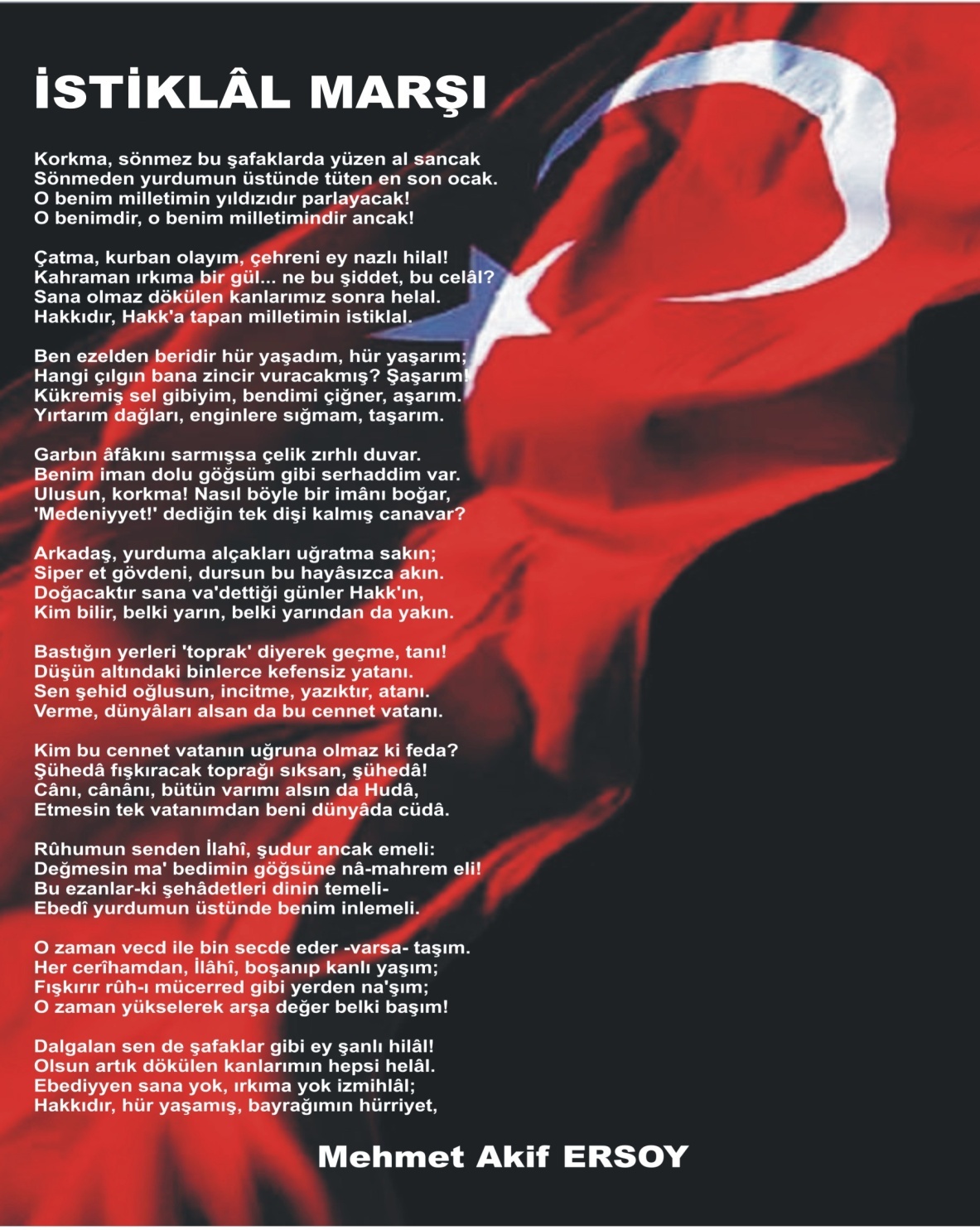 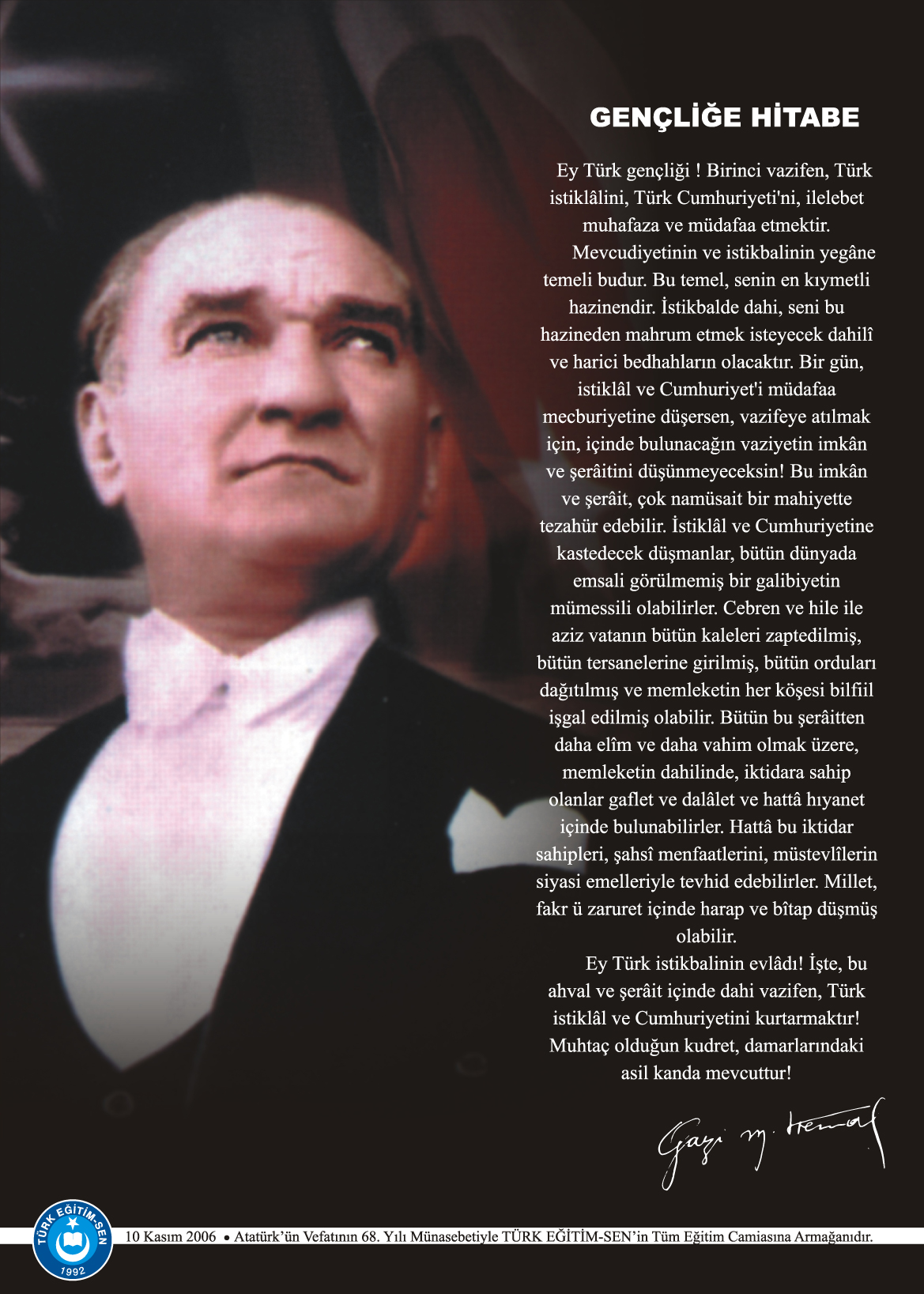 İÇERİĞE GÖRE DÜZENLENECEKTİR. (Ekleme ve çıkarmalar yapılabilir) ( Personel bilgileri, Öğrenci bilgileri ve okulun fiziki ihtiyaç durumu ve talebi ile fotoğraflar olmak zorundadır)İÇİNDEKİLER Kurum Kimlik Bilgileri		3Kurumun Genel Özellikleri	4Personel Bilgileri	5Öğretmen Norm Kadro Bilgileri…	5Kurumda Çalışan Personel Sayısı	6Öğrenci Bilgileri	6Şube ve Öğrenci Sayıları…	6Öğrencilere İlişkin Veriler…	6Bina ve Arsa Bilgileri	8Teknolojik Düzey..	……………………………………………………………………………………………………9Kurumun Sosyal-Sportif Faaliyetleri	11Kurumun Başarıları	12Kurumun Sorunları ve Çözüm Önerileri	12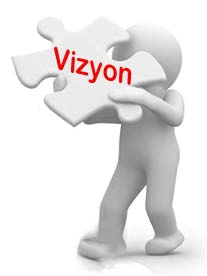 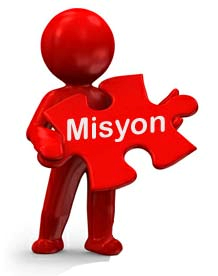 OKULUN TARİHÇESİOkulumuz 2002/2003 eğitim-öğretim yılında dönemin Batman Valisi İsa PARLAK ve İl Milli Eğitim Müdürü Fazıl KARDAŞ’ın katılımıyla açılmıştır. Bir yıldan uzun süre açılma onayı olmadan eğitim öğretime devam edilirken, Ilçe Milli Eğitim Müdürünün 17.03.2004 tarihi ve 902 sayılı yazıları üzerine Batman Valiliği 20.04.2004 tarih ve 311/5730 sayılı olurlarıyla açılma onayı düzenlenmiştir.Okulumuz 2005/2006 eğitim öğretim yılında Kız Pansiyonlu İlköğretim Okuluna, 2006/2007 eğitim öğretim yılında ise PİO’larla birlikte YİBO’ya dönüştürülmüştür. Yatılı ilköğretim bölge okulu olarak değiştirilmiştir. 2014-2015 eğitim öğretim yılında yeni ortaokul binasının faaliyete geçmesi ile mevcut binamız İlkokul olmuşur.C. 1.  ÖĞRETMEN NORM KADRO DURUMUC.2. KURUMDA ÇALIŞAN PERSONEL SAYISIC.3. KURUMDA ÇALIŞAN PERSONEL BİLGİLERİD.1. ŞUBE VE ÖĞRENCİ SAYILARID.2. YILLARA GÖRE ÖĞRENCI MEVCUTLARID.2 GENEL ÖĞRENCİ İSTATİSTİKLERİD.3. KARŞILAŞTIRMALI ÖĞRETMEN/ÖĞRENCI DURUMUG.1. TEKNOLOJİK DONANIM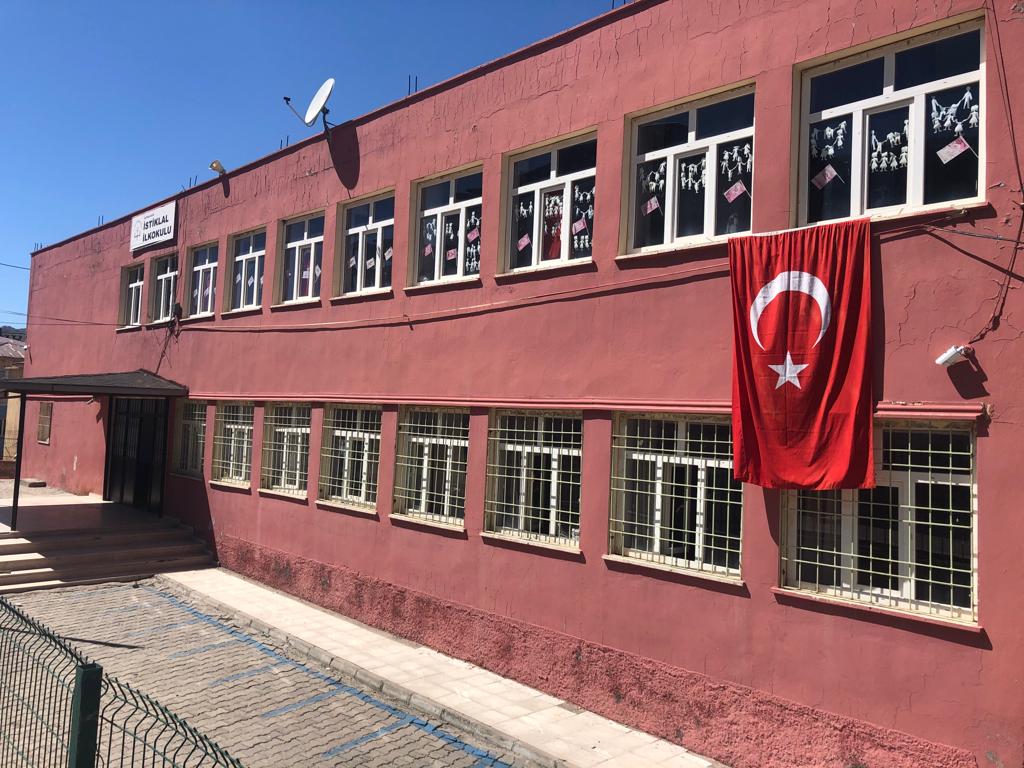 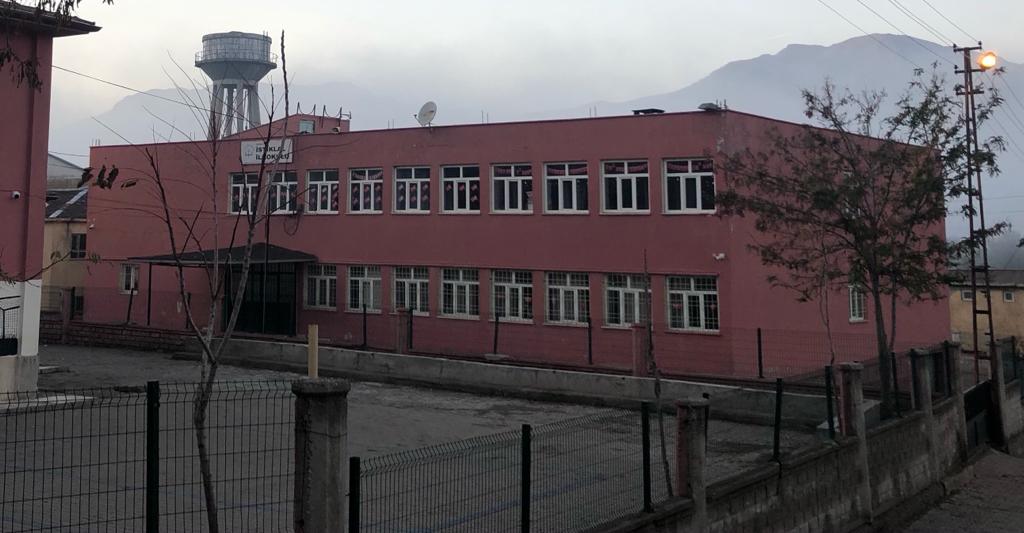 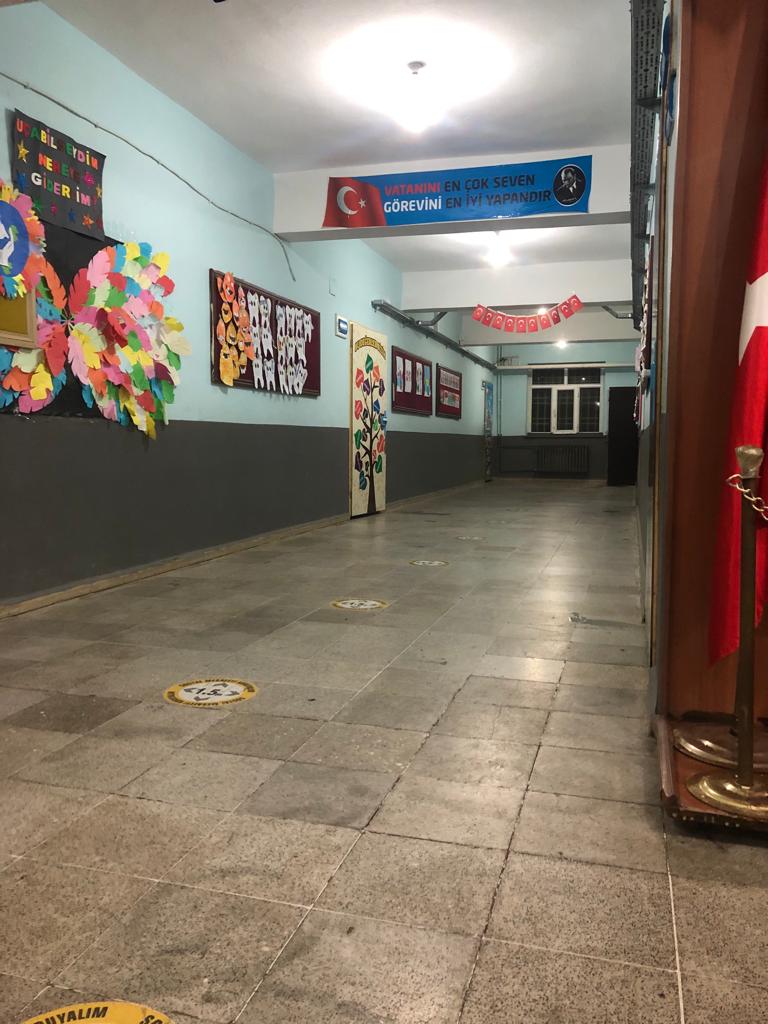 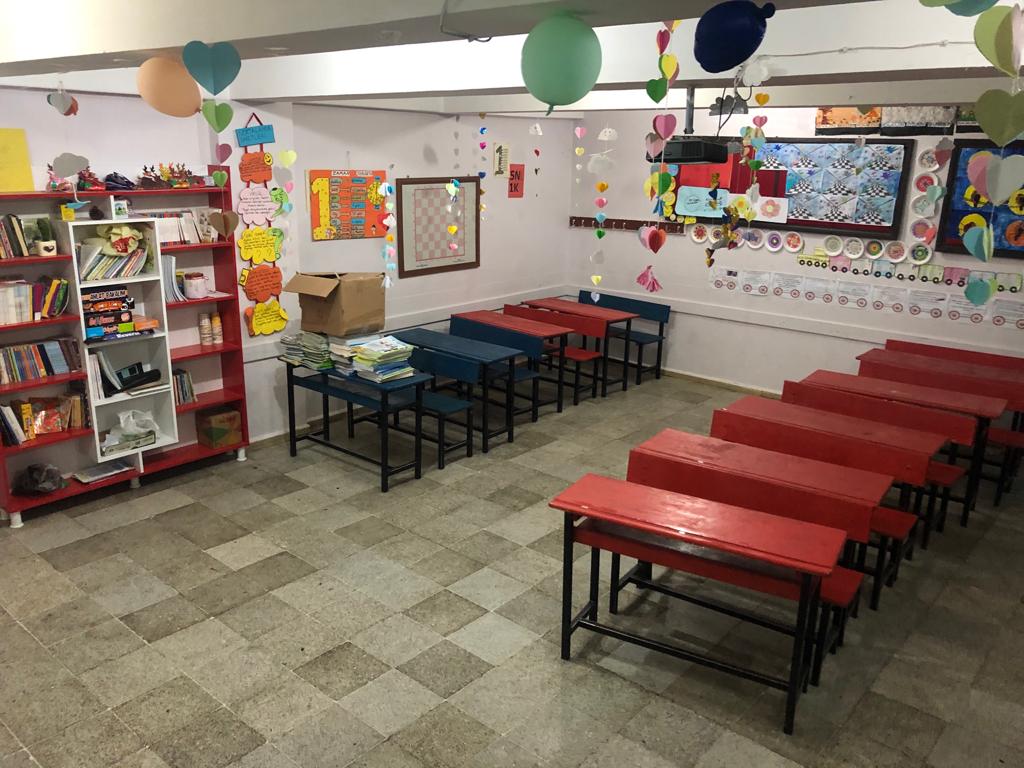 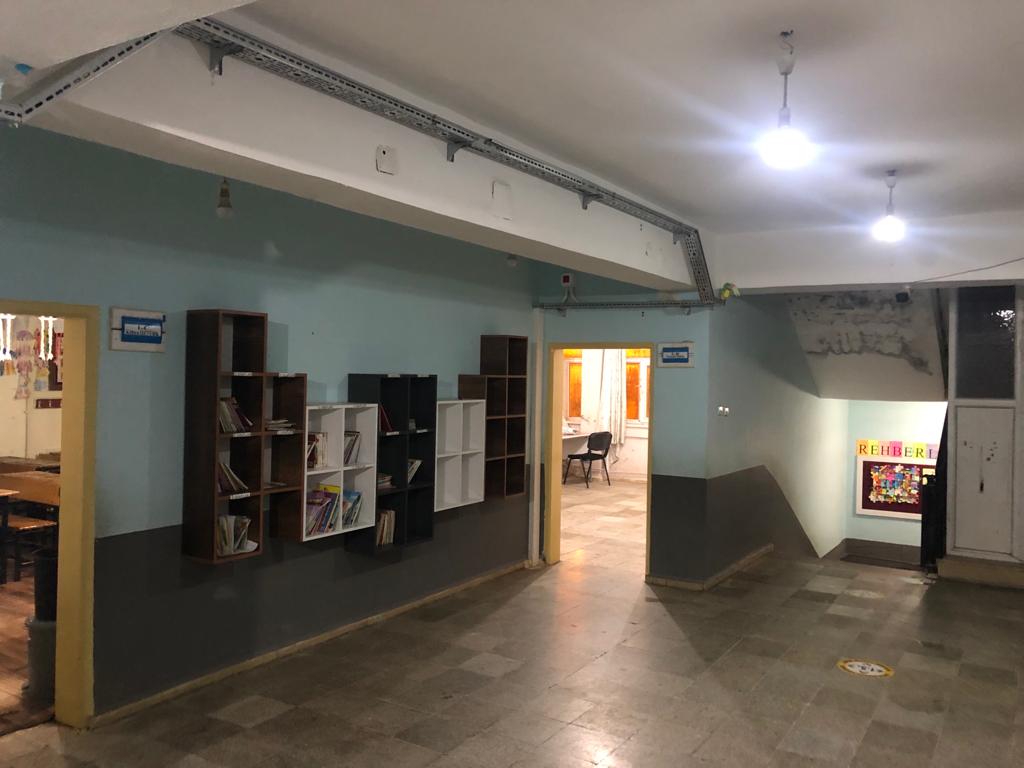 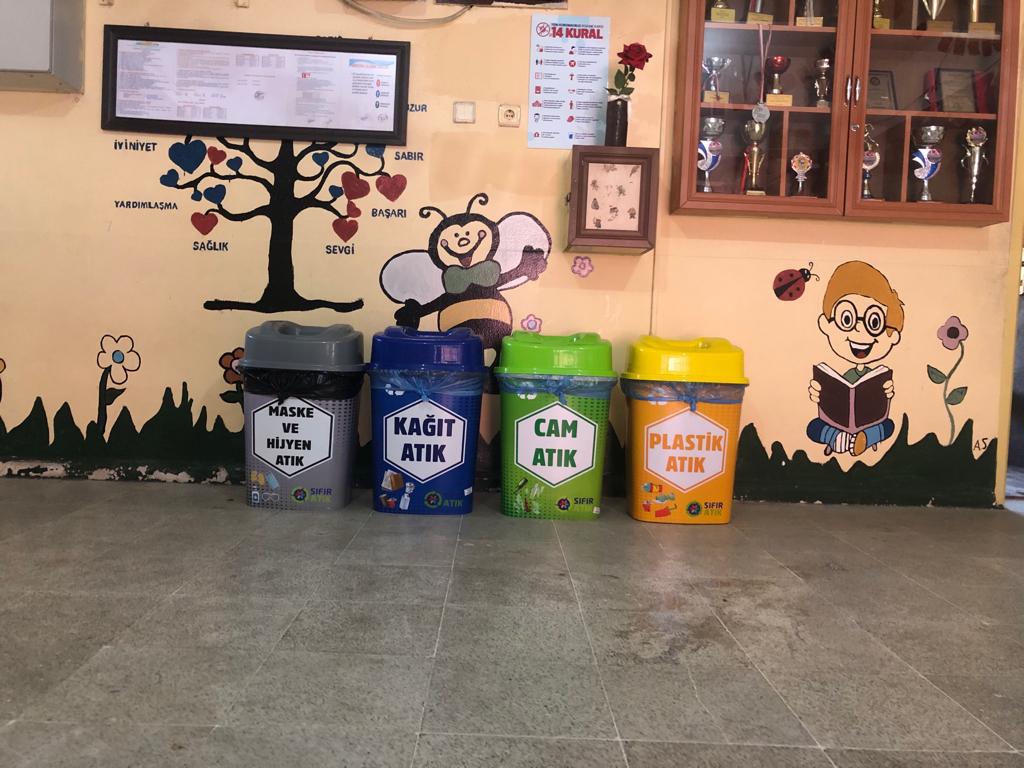                                                                                                                              Ferit ÇELİK    Okul MüdürüKurumun Resmî AdıSASON İSTİKLAL İLKOKULU AdresiAşağı mahalle 72500 SASON-BATMAN Telefon0 488 461 26 31Belgegeçer(Fax)- E-posta Adresi750397.meb.k12.trWeb Adresiwww.sasonistiklalalio.meb.k12.tr7.  Öğretim ŞekliNormal8.  Öğretime Başlama Yılı20029.  Kurum Kodu75039710. Yabancı Diliİngilizce11. Okul MüdürüFerit ÇELİK12.  Müdür Başyardımcısı    13. Müdür Yardımcısı     13.  Müdür Yardımcısı Çağdaş BEYAZGÜLBİRİMİN ADISAYISI/ÖZELLİĞİİlBATMANİlçeSASONMahalle/KöyAŞAĞI MAHALLECadde/Sokak72500Dış Kapı No40İç Kapı No-Yapım Yılı2002Son Onarım Yılı2022Deprem GüçlendirmeyokBlok SayısıyokKat Adedi1Toplam Oturum Alanı14Derslik Sayısı10Anasınıfı Derslik Sayısı1Özel Eğitim Sınıfı Sayısı-Kütüphane(Var/Yok)VarMescitYokIsınma ŞekliKaloriferKamera Sayısı8Pansiyon(Var/Yok)YokPafta50.K.2AAda167Parsel45Tapu Alanı3404,23 mOkul Sahası Alanı (Mevcut durum bahçe Dahil)1350 mMülkiyet durumuMEBMüdür Odası Sayısı1Müdür Yardımcısı Odası Sayısı1Öğretmenler Odası Sayısı1Sıra NoBranş AdıDers SaatiNorm KadroKadroluSözleşmeliAylıksız İzindeÜcretli/ GörevlendirmeTOPLAMNorm İhtiyaç/ FazlalıkNorm İhtiyaç/ Fazlalık1Okul Müdürü     -    1     1   0     0    0     1    02Müdür Başyardımcısı    0    0     0   0     0    0     0    03Müdür Yardımcısı    -    1     0   0     0     1     1    04Ayter GÜRSES   30    1     1   0     0     0     1    05Befin TAŞ   30    1     1   0     0     0     1    06Perihan GÜNAY   30    0     0   1     0     0     1     17MEHMET DOĞAN   30    1     0   1     0     0     1     07MÜNTEHA GÜNEŞ   30    1     0   0     0     1     1     08HARUN BOZKURT   28    1     0   1     0     0     1     09ZEHRA ER   30    0     0   1     0     1     1     010MUKADDES ÖZCAN    28    1     1   0     0     0     1     011YUSUF IŞIK   30    1     1   0     0     0     1     012BAHAR BASANK   28    0     0   0     0     1     1     013RABİA AKGÖL   30    0     0   0     0     1     1     014ERHAN ÖZCAN   30    1     1   0     0     0     1     015ZOZAN UNUDULUR   30    1     0   1     0     0     1     016CEREN KARAOĞLAN   30    1     0   1     0     0     1     017BAHAR DOĞAN   30    1     0   1     0     0     1     018ŞULE AGUN   20    1     0   1     0     0     1     019BÜŞRA EDKÜ     0    1     0   1     0     0     1     0KadroluAylıksız İzindeSözleşmeliGörevlendirmeÜcretliHizmet AlımıToplamİhtiyaçMüdür1Müdür Başyardımcısı0Müdür Yardımcısı1Öğretmen863Hizmetli2Memur1Sürekli İşçi2AşçıGüvenlikçiKaloriferciTOPLAM15730SıraAdı ve SoyadıGörevi / BranşıKadro Durumu(Kadrolu/Görevlendirme)1FERİT ÇELİKOkul MüdürüGÖREVLENDİRME2ÇAĞDAŞ BEYAZGÜLMüdür YardımcısıGÖREVLENDİRME3AYTER GÜRSESOkul Öncesi A ŞubesiKADROLU4BERFİN TAŞOkul Öncesi B ŞubesiKADROLU5BAHAR DOĞAN1/AKADROLU6MÜNTEHA GÜNEŞ1/BSÖZLEŞMELİ7RABİA AKGÖL1/CKADROLU8MEHMET DOĞAN 2/AKADROLU9CEREN KARAOĞLAN2/BSÖZLEŞMELİ10MUKADDES ÖZCAN2/CÜCRET KARŞILIĞI11ZEHRA ER2/DSÖZLEŞMELİ12HARUN BOZKURT3/AÜCRET KARŞILIĞI13YUSUF IŞIK3/BKADROLU14BAHAR BASANK3/CÜCRET KARŞILIĞI15RUMEYSA DOĞAN4/AKADROLU16ERHAN ÖZCAN4/BKADROLU17ZOZAN UNUDULUR4/CKADROLU18ŞULE AGUNİngilizce SÖZLEŞMELİ19BÜŞRA EDKÜRehberlikSÖZLEŞMELİ20ERCAN ŞAHİNHizmetli (Ş)KADROLU21MURAT AYDINİşçiKADROLU23HAŞİM AVCUMemurMEMUR24VEYSEL IŞIKİşçiTAŞERONSINIFLARAnasınfı1 Sınıf2 Sınıf3 sınıf4 SınıfTOPLAMŞube Sayısı2343315Öğrenci Sayısı591081156072414Yıllara Göre Öğrenci MevcutlarıYıllara Göre Öğrenci MevcutlarıYıllara Göre Öğrenci MevcutlarıYıllara Göre Öğrenci MevcutlarıYıllara Göre Öğrenci MevcutlarıYıllara Göre Öğrenci MevcutlarıYıllara Göre Öğrenci MevcutlarıYıllara Göre Öğrenci MevcutlarıYıllara Göre Öğrenci MevcutlarıYıllara Göre Öğrenci MevcutlarıYıllara Göre Öğrenci MevcutlarıYıllara Göre Öğrenci Mevcutları2016-20172016-20172017-20182017-20182018-20192018-20192019-20202019-20202020-20212020-20212021-20222021-20222022-20232022-2023KEKEKEKEKEKEKE132131146138151156135153134166164211176238263263284284307307288288300300375375414414Sınıf Tekrarı Yapan Öğrenci SayısıSürekli Devamsız Öğrenci SayısıSürekli Devamsız Öğrenci SayısıÖzel Rehabilitasyon Merkezlerine Giden Öğrenci SayısıÖzel Rehabilitasyon Merkezlerine Giden Öğrenci SayısıŞartlı Nakit Desteği Alan Öğrenci SayısıŞartlı Nakit Desteği Alan Öğrenci SayısıBurs Alan Öğrenci SayısıBurs Alan Öğrenci SayısıKaynaştırma-Rehberlik Hizmeti Alan Öğrenci SayısıKaynaştırma-Rehberlik Hizmeti Alan Öğrenci SayısıEngelli Öğrenci SayısıEngelli Öğrenci SayısıTastikname İle Okuldan Uzaklaştırılan Öğrenci SayısıTastikname İle Okuldan Uzaklaştırılan Öğrenci SayısıÖrgün Eğitim Dışına Çıkarılan Öğrenci SayısıÖrgün Eğitim Dışına Çıkarılan Öğrenci Sayısıİşletmelerde Beceri Eğitimi Alan Öğrenci Sayısıİşletmelerde Beceri Eğitimi Alan Öğrenci SayısıBeceri Eğitimini Okulda Yapan Öğrenci SayısıBeceri Eğitimini Okulda Yapan Öğrenci SayısıAçık Liseye Geçen Öğrenci Sayısı:Açık Liseye Geçen Öğrenci Sayısı:Sınıf Tekrarı Yapan Öğrenci SayısıKEKEKEKEKEKEKEKEKEKEKE41112022-2023 Karşılaştırmalı Öğretmen/Öğrenci Durumu2022-2023 Karşılaştırmalı Öğretmen/Öğrenci Durumu2022-2023 Karşılaştırmalı Öğretmen/Öğrenci Durumu2022-2023 Karşılaştırmalı Öğretmen/Öğrenci Durumu2022-2023 Karşılaştırmalı Öğretmen/Öğrenci Durumu2022-2023 Karşılaştırmalı Öğretmen/Öğrenci DurumuÖĞRETMENÖĞRENCİDERSLİKKADEMEToplam Öğretmen SayısıToplam Öğrenci SayısıToplam Derslik SayısıÖğretmen Başına Düşen Öğrenci SayısıDerslik Başına Düşen Öğrenci Sayısı17414142430OKULUN MALİ TABLOSUOKULUN MALİ TABLOSUOKULUN MALİ TABLOSUOKULUN MALİ TABLOSUOKULUN MALİ TABLOSUOKULUN MALİ TABLOSUOKULUN MALİ TABLOSUHarcamanın AdıY ı l l a rY ı l l a rY ı l l a rY ı l l a rY ı l l a rY ı l l a rHarcamanın Adı202020202021202120222022Harcamanın AdıÖdenekOkul Aile BirliğiÖdenekOkul Aile BirliğiÖdenekOkul Aile BirliğiPersonel GideriMal ve HizmetAlımlarıOnarımlarDiğerT O P L A MAraç –Gereçler2021 YILI Mevcut SayısıİhtiyaçBilgisayar3-Dizüstü Bilgisayar44Akıllı Tahta-10Tablet--Yazıcı50Tarayıcı20Tepegöz--Projeksiyon50Televizyon-1İnternet BağlantısıVAR-Fen LaboratuarıYOK1Bilgisayar Lab.YOK1FaksYOK-Fotoğraf Makinesi1-Kamera8-Baskı MakinesiYOK-Kütüphanedeki Kitap Sayısı1Sorun TürüSorunlarÇözüm ÖnerileriBina İle İlgili Sorunlar10 adet dersliğimiz mevcut olup bunlardan 8 tanesi 50 m²  2 tanesi ise 30 m² olmaktadır.Okulun bulunmuş olduğu mahalleye sürekli göç olduğundan ötürü dersliklerimiz yetersiz kalmaktadır.Okulun mevcut dersliklerinde   öğrenci  yoğunluğu çok fazla olduğu için eğitimin verimini düşürebilmektedir.Okulun kat sayısı arttırılarak mevcut derslik ilavesi ile bu sorun hafifletilebilir.Okul Bahçesi İle İlgili SorunlarOkulun sahip olduğu oyun alanı  ( bahçe ) 450  m² alandan ibarettir.Çeşitli aktiviteler için okul bahçesinin zenginleştirilmesi gerekir.Basketbol potası ve minyatür kale direkleri vs.Bahçede bulunan foseptik çukurunun tahliye edilmesi.Okul Pansiyonu İle İlgili SorunlarYOKÖğretmen ve Yönetici İle İlgili Sorunlar (İhtiyaç)YokPersonel İle İlgili Sorunlar (İhtiyaç)YokÖğrenci Kontenjanı İle İlgili SorunlarÖğrenci sayısı fazla.Yeni bir okul yada kat artırımı.Öğrenci Devamı İle İlgili SorunlarSÜREKLİ DEVAMSIZ ÖĞRENCİLER MEVCUTTUR.Devamsızlık süreci ile ilgili görüşmeler yapılmakta, aileler ile görüşmeler yapılmakta.